   LAND TRAINING SUPERVISION LISBURN CITY SWIMMING CLUB      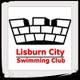 Squad – National - Parents are responsible for covering/swapping any supervision slots they are unable to attend				PLEASE NOTE 3 LAND TRAINING SESSIONS PER WEEK “Swim Ireland has a policy that NO individual should be alone with a child and ALL pool and dry land training sessions MUST be supervised”Swim Ireland Safeguarding Children 2010– Policies and Procedures page 36       www.swimireland.ieWeek CommencingDay/Time Tuesday 5.00-5.45pmSUPERVISORDay/Time	   THURSDAYSUPERVISORDay/TimeSaturdayBANGORSUPERVISOR25/02/2019PDCCANCELLEDPDCCANCELLED ??BANGORMALLON04/03/2019PDCCASHPDCCOXBANGORMARSHALL11/03/2019PDCFLEMINGPDCGRIFFITHSBANGORMcCRACKEN18/03/2019PDCMALLONPDCMARSHALLBANGORCOX25/03/2019PDCQUINNPDCMcCRACKENBANGORCASH01/04/2019PDCCOXPDCWIFFENBANGORALLISON08/04/2019PDCMARSHALLPDCFLEMINGBANGORWIFFEN15/04/2019PDCGRIFFITHSPDCQUINNBANGORMAGUIRE